SMJERNICE ZA PRISTUPAČNE INFORMACIJEIKT ZA PRISTUPAČNOST INFORMACIJA U UČENJU (ICT4IAL)Europska agencija za posebne potrebe i uključivo obrazovanje, 2015.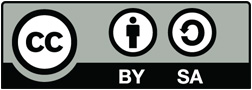 © 2015., European Agency for Special Needs and Inclusive Education. Smjernice za pristupačne informacije. IKT za pristupačnost informacija u učenju (ICT4IAL). Ovo djelo je otvoreni obrazovni resurs ustupljeno pod međunarodnom licencom Creative Commons Attribution-ShareAlike 4.0. Ako želite vidjeti primjer te licence, posjetite http://creativecommons.org/licenses/by-sa/4.0/ ili pošaljite upit Creative Commons, PO Box 1866, Mountain View, CA 94042, USA.Urednik: Marcella Turner-Cmuchal, Europska agencija za posebne potrebe i uključivo obrazovanjeOvaj je projekt financiran uz podršku Europske unije. Ova publikacija odražava stavove samo autora te se Komisija ne može smatrati odgovornom za eventualnu uporabu ovdje sadržanih informacija.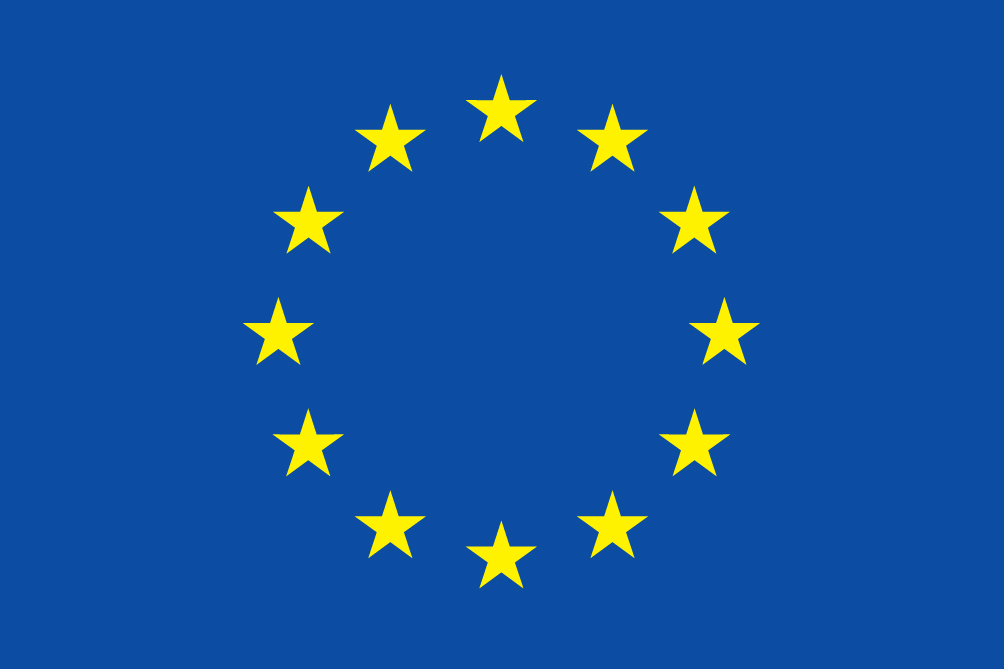 Projekt IKT za pristupačnost informacija u učenju je multidisciplinarna mreža sljedećih europskih i međunarodnih partnera koji predstavljaju zajednice za učenje i IKT:Partneri u projektu IKT za pristupačnost informacija u učenju htjeli bi izraziti svoju zahvalnost svim osobama koje su doprinijele projektu, a posebno Partner Advisory Group [Partnerskom savjetodavnom vijeću], Guideline Development Workshop Experts [Stručnjacima s radionice za izradu Smjernica] i osobama koje su dale povratnu informaciju o Smjernicama. Kompletan popis nalazi se u odjeljku Zahvale na mrežnoj stranici ICT4IAL-a.SADRŽAJUvodne napomene	5Uvod i pozadina Smjernica	6Što se misli pod „pristupačnim informacijama”?	7Kome su namijenjene ove Smjernice?	8Kakva je podrška osigurana kroz Smjernice?	9Prvi korak: Kako različite vrste informacija učiniti pristupačnima?	12Prvi odjeljak: Kako vaš tekst učiniti pristupačnim?	121.1 Na koji način učiniti tekstualne informacije pristupačnima?	121.2 Resursi koji će pomoći da vaše tekstualne informacije budu 
pristupačne	14Drugi odjeljak: Kako učiniti slike pristupačnima?	162.1 Na koji način učiniti vaše slikovne informacije pristupačnima?	162.2 Resursi koji će vam pomoći da slikovne informacije budu 
pristupačne	16Treći odjeljak: Kako učiniti audiomaterijal pristupačnim?	173.1 Kako učiniti audioinformacije pristupačnima?	173.2 Resursi koji će vam pomoći da audio informacije budu pristupačne	17Četvrti odjeljak Kako učiniti videomaterijal pristupačnim?	194.1 Kako učiniti videomedij pristupačnim?	194.2 Resursi koji će vam pomoći učiniti videomedij pristupačnim	19Drugi korak: Kako učiniti isporuku medija pristupačnom?	20Prvi odjeljak: Kako učiniti vaše elektroničke dokumente pristupačnima?	201.1 Kako učiniti elektroničke dokumente pristupačnima?	201.2 Resursi koji će vam pomoći učiniti vaše elektroničke dokumente pristupačnima	21Drugi odjeljak: Kako učiniti online resurse pristupačnima?	232. 1 Kako učiniti online resurse pristupačnima	232. 2 Resursi koji će pomoći učiniti online resurse pristupačnima	24Treći odjeljak: Kako vaš tiskani materijal učiniti pristupačnim?	263.1 Kako učiniti vaš tiskani materijal pristupačnim?	263.2 Resursi koji će vam pomoći učiniti vaš tiskani materijal pristupačnim	26Primjena Smjernica na različite medije i posebne formate	27Prikaz slajdova i prezentacije	27Prvi korak:	27Drugi korak:	28Online alati ili alati za e-učenje	29Prvi korak:	29Drugi korak:	29PDF datoteke	31Prvi korak:	31Drugi korak:	31Glosar	32Ključni pojmovi	32Uvodne napomeneSmjernice za pristupačne informacije jesu otvoreni obrazovni resurs (OER) koji predstavlja podršku za stvaranje pristupačnih informacija općenito, a posebno onih za učenje. Cilj Smjernica nije sadržavati sve raspoložive informacije o pristupačnosti ili pokrivati svaki aspekt odnosnog područja, već ukratko predstaviti i povezati se s postojećim i uporabljivim resursima koji mogu biti korisni stručnjacima iz područja koja nisu informacijske i komunikacijske tehnologije (IKT).Svrha izrade Smjernica jest pružanje podrške radu praktičara i organizacija koji rade u području obrazovanja kako bi pristupačne informacije postale dostupne svim osobama koje uče kojima su potrebne i koje će imati koristi od pristupačnijih informacija. Postupak stvaranja pristupačnih informacija je univerzalan. Prema tome, ovim se Smjernicama pruža podrška svim pojedincima ili organizacijama koji žele stvarati informacije pristupačne u različitim formatima.Osnovanost razvoja Smjernica vrlo je jasno sadržana kako u europskoj tako i u međunarodnoj politici kojom se naglašava pristup informacijama kao ljudskom pravu. Na mrežnoj stranici ICT4IAL-a nalazi se sažetak navedenih ključnih politika.U Smjernicama ćete pronaći:opći uvod, opis glavnih pojmova, ciljna skupina i područje primjene Smjernica;korake pomoću kojih informacije i mediji postaju pristupačni, uključujući preporuke i relevantne resurse;primjere kontrolnih popisa pristupačnosti za određene formate; iopsežan glosar koji sadrži radne definicije relevantnih pojmova.Smjernice uključuju dva koraka za postupanje koji se međusobno nadograđuju. Ako se prate Smjernice u prvom koraku za pristupačnost različitih tipova informacija, drugi korak postaje lakši, budući da su pristupačne informacije koje se mogu koristiti u različitim medijima već raspoložive.Smjernice sadrže upute o radnjama koje valja poduzeti i resurse s detaljnijim informacijama.Smjernice su pripremljene kao OER te su namijenjene za prilagodbu prema kontekstu i tehnološkom razvoju te za rast kroz uporabu.U svim se dijelovima Smjernica nalaze veze koje vode do objašnjenja ključnog pojma u glosaru ili do vanjskih resursa.Ove su Smjernice razvijene kroz projekt IKT za pristupačnost informacija u učenju (ICT4IAL) koji je sufinanciran kroz Program djelovanja u području cjeloživotnog učenja Europske komisije.Uvod i pozadina SmjernicaU ovo vrijeme tehničkih inovacija svatko može postati autor informacija koje se koriste za učenje, ali ne treba svatko biti stručnjak za pristupačnost takvih informacija. Međutim, važno je da svi budu svjesni da ovisno o načinu na koji su prezentirane informacije nisu nužno pristupačne svim korisnicima.U ovom trenutku Svjetska zdravstvena organizacija (WHO) navodi:Preko milijardu ljudi, otprilike 15 % svjetskog stanovništva, ima neki oblik invaliditeta.Između 110 i 190 milijuna odraslih osoba ima značajne funkcionalne poteškoće.Stopa invaliditeta raste, između ostalog, uslijed starenja stanovništva i povećanja broja kroničnih zdravstvenih stanja (WHO, 2014.).Otprilike 15 % svjetskog stanovništva ne može pristupiti informacijama, osim ako ih se učini pristupačnim.U ovim Smjernicama, pojam „osobe koje uče s invaliditetom i/ili posebnim potrebama” koristi se za potencijalnu ciljnu skupinu osoba koje mogu imati koristi od pristupačnijeg osiguranja informacija. Navedena je formulacija u skladu s terminologijom iz Konvencije Ujedinjenih naroda o pravima osoba s invaliditetom – UNCRPD (2006.) i sporazuma koji su postignuti s partnerima u projektu ICT4IAL, budući da pojam „posebne potrebe” često pokriva širi raspon osoba koje uče s dodatnim potrebama od osoba koje su identificirane kao osobe s invaliditetom sukladno definiciji iz UNCRPD-a.Suvremenom je tehnologijom omogućeno da mnoge osobe stvaraju i dijele informacije. Osim toga, postoje brojni resursi iz kojih autori informacija mogu naučiti kako stvoriti dokumente koji nikoga ne isključuju iz pristupa i uporabe. To ne iziskuje da svaki autor informacija postane stručnjak za pristupačnost informacija za sve oblike invaliditeta i/ili posebnih potreba, ali znači da bi zajednički cilj autora trebao biti postizanje minimalnog standarda pristupačnosti informacija koji je univerzalno koristan svim korisnicima.Neophodno je osigurati informacije općenito – a posebno informacije za učenje – na način koji je pristupačn svim korisnicima. Informacije koje nisu pristupačne stvaraju dodatnu prepreku osobama koje uče s invaliditetom i/ili posebnim potrebama. Informacije koje nisu pristupačne ne predstavljaju najbolju moguću podršku te isključuju mogućnost ostvarenja koristi i sudjelovanja u razmjeni informacija.Na temelju prethodno navedenih razloga, u sklopu projekta IKT za pristupačnost informacija u učenju osmišljen je skup Smjernica koje predstavljaju podršku praktičarima u stvaranju pristupačnog materijala.Kao otvoreni obrazovni resurs (OER) – koji dopušta slobodno korištenje i prenamjenu od strane drugih osoba – cilj ovih Smjernica jest osigurati jednostavne i praktične upute autorima za stvaranje pristupačnih informacija koje se mogu dijeliti kroz pristupačne medije. Smjernice su primjenjive na sve vrste nastalih informacija, ali posebno su korisne za osobe koje uče s invaliditetom i/ili posebnim potrebama kada se primjenjuju na informacije za učenje.Međutim, pristupačnost informacija nije korisna samo osobama koje uče s invaliditetom i/ili posebnim potrebama, već također ima potencijal da postane korisna svim osobama koje uče. Kroz Smjernice je dakle usvojen uključivi pristup te središte pozornosti Smjernica nisu pojedini oblici invaliditeta.Što se misli pod „pristupačnim informacijama”?Smjernice predviđaju da „pristupačnost” ima značenje opisano u članku 9. Konvencije Ujedinjenih naroda o pravima osoba s invaliditetom odnosno:… odgovarajuće mjere kojima se osobama s invaliditetom na ravnopravnoj osnovi s drugima osigurava pristup izgrađenom okruženju, prijevozu, informacijama i komunikacijama, uključujući informacijske i komunikacijske tehnologije i sustave, kao i drugim uslugama i prostorima otvorenim i namijenjenim javnosti, kako u urbanim, tako i u ruralnim područjima (Ujedinjeni narodi, 2006., str. 8.).To je širi koncept koji pokriva mnoge čimbenike vezane za izgrađeno okruženje i fizičke čimbenike. Fokus Smjernica jest jedno područje iz definicije – pristupačnost informacija.U Smjernicama se pod informacijama podrazumijeva pozivanje na neku poruku ili podatke koji se priopćavaju u odnosu na neko pitanje. Konkretno, fokus ovih Smjernica jest cilj dijeljenja poruka u svrhu informiranja osoba koje uče i izgradnje znanja u okruženju za učenje.U Smjernicama se razmatraju različite vrste informacija, poput teksta, slika, audio i videomaterijala. Ove vrste informacija mogu se dijeliti ili isporučivati kroz različite medijske kanale, kao što su elektronički dokumenti, online resursi, video i tiskani materijali.Navedeni medijski kanali u pravilu istovremeno sadržavaju različite vrste informacija.U odnosu na medijske kanale, u Smjernicama se razmatra način na koji se informacije pretvaraju ili pakiraju u određeni format pomoću (primjerice) programa za obradu teksta te zatim isporučuju ili prezentiraju korisniku.U obrazovanju, vrste materijala na koje se ovo primjenjuje uključuju (ali nisu ograničene na):Materijali za učenjeSadržaj tečajaOpisi tečajaInformacije za registraciju i registracijski sustaviMaterijali za istraživanjeMrežne stranice fakulteta i knjižnicaKatalozi i spremištaSoftver za e-učenje i platforme za učenje.Pristupačne informacije podrazumijevaju informacije u formatu koji svakom korisniku i osobi koja uči omogućavaju pristup sadržaju „na ravnopravnoj osnovi s drugima” (UNCRPD). Pristupačne informacije idealno su informacije koje:omogućavaju svim korisnicima jednostavno snalaženje u sadržaju; iomogućuju učinkovito opažanje i razumijevanje kroz različite percepcijske kanale odnosno pomoću očiju i/ili ušiju i/ili prstiju.Pristupačnost ne znači isto što i uporabljivost. Pristupačnost se odnosi na osiguranje pristupa osobama s invaliditetom i/ili posebnim potrebama na ravnopravnoj osnovi s drugima. Uporabljivost se odnosi na stvaranje učinkovitog, djelotvornog i zadovoljavajućeg korisničkog iskustva.Stopostotna pristupačnost informacija za svakog korisnika ili osobu koja uči predstavlja ideal koji nije jednostavno ostvariti. Međutim, tehnologija nam omogućava stvaranje i dijeljenje informacija na način da korisnik ima mogućnost prilagodbe sadržaja, što znači da korisnici mogu mijenjati sadržaj prema vlastitim potrebama.Ovaj resurs sadrži brojne dodatne pojmove povezane s pristupačnosti. Svi relevantni pojmovi definirani su u glosaru.Kome su namijenjene ove Smjernice?Ciljna publika ovih Smjernica jesu osobe ili organizacije koje stvaraju, objavljuju, distribuiraju i/ili koriste informacije unutar obrazovnog okruženja. To uključuje, ali nije ograničeno na pružatelje informacija kao što su:školsko osobljeknjižničarifakultetsko osobljekomunikacijsko osobljenakladnicigrupe za podršku i nevladine organizacije.Važno je napomenuti da iako pojedinačni autori ili pružatelji informacija mogu poduzeti brojne radnje za poboljšanje pristupačnosti, za osiguranje pristupačnih informacija općenito, a posebno informacija za učenje može biti potrebno sudjelovanje šire skupine dionika, na primjer:donositelji odluka u školama i fakultetima koji podržavaju pristupačne pristupe i koji imaju usvojena pravila o pristupačnosti;računalni znanstvenici i stručnjaci za informacijsku tehnologiju (IT) nadležni za uspostavu pristupačnih internetskih platformi, alata, mjesta i spremišta kao mjesta gdje je moguće dijeljenje pristupačnih informacija.Fokus Smjernica jest na mogućnostima koje su otvorene praktičarima koji nisu stručnjaci za stvaranje pristupačnih informacija unutar radnog okruženja. Preporuke za organizacije o načinu pružanja podrške osiguranju pristupačnih informacija na organizacijskoj razini sastavljene su u sklopu projekta Accessible Information Provision for Lifelong Learning [Osiguranje pristupačnih informacija za cjeloživotno učenje].Kakva je podrška osigurana kroz Smjernice?Cilj Smjernica jest da budu slobodne od sadržaja i konteksta, ali da ujedno sadrže konkretne primjere o načinu na koji se mogu primjenjivati u različitim situacijama vezanim za učenje.U Smjernicama se razmatraju različiti stupnjevi pristupačnosti informacija, od jednostavnih, pa do profesionalnih uputa, te uključuju određene aspekte koji su namijenjeni za stručnjake IKT-a i stručnjake za pristupačnost. Postoji mnogo koraka koje prosječni IT korisnik može poduzeti za ostvarivanje određenog stupnja pristupačnosti. Međutim, za stvaranje određenih materijala – poput e-knjiga i interaktivnih materijala za učenje – nužan je profinjeniji softver od onog koji je dostupan prosječnom korisniku. Fokus ovih Smjernica jesu koraci koje može poduzeti svaki praktičar kako bi informacije za učenje koje stvara bile što pristupačnije.Ove su Smjernice dostupne kao samostalan dokument te kao OER koji omogućava pretraživanje različitih tipova informacija i medija. Smjernice u obliku OER-a korisnici mogu prilagođavati svojem vlastitom kontekstu te ih komentirati i nadopunjavati.Smjernice se zasnivaju na skupu pretpostavki:Opći koraci za realizaciju pristupačnih informacija su univerzalni. Prema tome, Smjernice se primjenjuju na informacije općenito te posebno na informacije za učenje.Smjernice imaju uključivi pristup te nisu usredotočene na pojedine vrste invaliditeta ili posebne obrazovne potrebe.Izazovi povezani s pristupačnosti sadržaja u velikoj mjeri variraju ovisno o strukturnoj složenosti sadržaja. Na primjer, tipični bestseleri obično su po svojoj strukturi manje složeni od obrazovnog/znanstvenog materijala.Pristupačnost materijala za učenje nosi sa sobom i posebne izazove, kao što su interaktivnost između osobe koja uči i sadržaja, ispunjavanje obrazaca ili korištenje jednadžbi za koje tehnologija još uvijek nema jednostavna rješenja za osobe koje nisu stručnjaci za IKT.U nekim slučajevima omogućivanje pristupačnosti informacija nije dovoljno. Mnogi korisnici i osobe koje uče s invaliditetom i/ili posebnim potrebama također trebaju pristup pomoćnim tehnologijama. Pristupačnost informacija ne čini uporabu pomoćnih uređaja suvišnom, već je nadopunjuje.Pružatelji informacija općenito te posebno informacija za učenje ne moraju biti stručnjaci za pristupačnost informacija da bi realizirali osnovnu pristupačnost informacija.Smjernicama nije obuhvaćen svaki korak u stvaranju pristupačnih informacija te one također ne zamjenjuju postojeće resurse. Smjernice su pažljivo osmišljena i provjerena početna točka za stvaranje pristupačnih informacija koja upućuje na detaljnije resurse, što uključuje opise, priručnike, preporuke ili standarde.Smjernice nisu statički resurs, već su namijenjene prilagodbama ovisno o kontekstu, tehnološkom razvoju i rastu kroz uporabu (na primjer, prilagodbe se mogu odnositi na tekst koji se čita zdesna nalijevo).Smjernicama se može podržati stvaranje novog, pristupačnog sadržaja te pružiti podrška za pregled postojećeg materijala.Postojeća tehnologija nalazi se u prijelaznoj fazi u odnosu na stvaranje, distribuciju i čitanje pristupačnih informacija. Softver omogućava korisnicima stvaranje većeg dijela materijala u pristupačnom formatu. Međutim, u slučaju novijih tehnologija, kao što su e-knjige, igre i mobilne aplikacije, softver za navedeno stvaranje materijala u pristupačnom formatu nije uvijek na raspolaganju prosječnom korisniku. Prema tome, u ovom trenutku postoje ograničenja u odnosu na ono što prosječni korisnik može stvoriti u smislu pristupačnosti.S obzirom na ograničenja u vezi sa stvaranjem pristupačnih informacija pomoću prosječnog softvera, za određene radnje mogu biti angažirane treće osobe, kao što su IT stručnjaci ili programeri za razvoj mrežnih aplikacija. Ove Smjernice mogu poslužiti kao podrška za zahtjeve koji će biti navedeni kao uvjeti u postupku nabave.Smjernice se zasnivaju na dva koraka za poduzimanje radnji:Prvim se korakom opisuje način stvaranja pristupačnih informacija pomoću teksta, slika i zvučnog materijala.Drugim se korakom razmatra način na koji mediji mogu postati pristupačni – na primjer, elektronički dokumenti, online izvori ili tiskani materijal.Ova se dva koraka međusobno nadopunjuju. Prateći Smjernice u prvom koraku za realizaciju pristupačnosti različitih tipova informacija, Drugi korak postaje jednostavniji, budući da su već na raspolaganju pristupačne informacije koje se mogu koristiti u različitim medijima.Ovim su Smjernicama za svaki korak predviđene preporuke o načinu na koji različite vrste informacija mogu postati pristupačne. Uz svaku preporuku nalazi se popis raspoloživih resursa kao podrška ovom procesu. Resursi navedeni u sljedećim odjeljcima podijeljeni su kako slijedi:„jednostavno”: radnje koje je moguće dovršiti uz opće poznavanje uobičajenih softverskih programa;„napredno”: radnje koje je moguće dovršiti uz dubinsko poznavanje uobičajenih softverskih programa; i„profesionalne” razine: radnje koje je moguće dovršiti uz profesionalnije poznavanje softvera i opće poznavanje programiranja.Osim ako je naznačeno drukčije, online resursi na koje se upućuje u Smjernicama na engleskom su jeziku. Primjena Smjernica kroz uporabu preporuka i resursa dovodi do pristupačnijih informacija za učenje.Prvi korak: Kako različite vrste informacija učiniti pristupačnima?Prvi odjeljak: Kako vaš tekst učiniti pristupačnim?Jedno od najvažnijih pitanja kod realizacije pristupačnosti teksta jest njegova struktura i sposobnost navigacije.„Struktura teksta” obično se odnosi na pravilan redoslijed odlomaka koji korisnik može pratiti, čime postaju jednostavniji za čitanje. U odnosu na pristupačnost teksta, struktura ima nešto drukčije značenje: odnosi se na funkciju koja omogućava jednostavnu navigaciju kroz tekst. Svaki naslov i podnaslov poglavlja nalazi se u sadržaju, baš kao i u ovom dokumentu. Na ispitu znanja, struktura bi se mogla odnositi na pojedinačna pitanja. Svaki element koji je važan – naprimjer, naslov poglavlja, tablica, slika, ispitno pitanje – može dobiti određene atribute i oznake.Nakon primjene strukture, pristupačnost dokumenta poboljšana je na dva načina. Kao prvo, korisnicima, što uključuje osobe koje koriste pomoćne tehnologije, se lakše snalaziti u tekstu. Kao drugo, drugi korisnik može jednostavnije prenijeti tekst u neki drugi format.Strukturiranje tekstualnih informacija (teksta) neophodno je da bi tekst postao pristupačan svim korisnicima. Tekstualne informacije strukturirane su na način da su različiti pripadajući elementi logički označeni (na primjer, sekvencijalna uporaba zaglavlja, titlova i tablica). Pravilno strukturirani dokument jednostavno se pretvara u format koji odgovara korisniku; na primjer, dobro strukturirani tekstualni dokument može se čitati naglas te se može kretati po njemu pomoću čitača ekrana ili drugih pomoćnih tehnologija, pri čemu se zadržava logički redoslijed ugrađen u tekst.Što je složeniji vizualni izgled (tablice, fusnote, kućice, ikone, itd.), to je važnije naznačiti logički redoslijed čitanja unutar strukture.U slučaju vrlo složenih tekstova, važno je znati tko je ciljna publika te sukladno tome prilagoditi strukturu teksta. U mnogim slučajevima jednostavnija verzija teksta može biti korisnija za širi raspon korisnika.Posebni izazov predstavlja realizacija pristupačnosti interaktivnih značajki unutar tekstnog materijala za učenje.1.1 Na koji način učiniti tekstualne informacije pristupačnima?Koristite jednostavan jezik koji je prikladan za dokument.Veličina znakova neka bude najmanje 12.Koristite fontove sans-serif, kao što su Arial, Helvetica ili Verdana.Za online tekstove, koristite fontove Verdana, Tahoma i Trebuchet MS, budući da su oni posebno dizajnirani za čitanje na zaslonu.Omogućite korisniku da u online tekstovima prema potrebi mijenja font i veličinu znakova.Tekst neka bude poravnat u lijevo umjesto da bude poravnat i s lijevom i desnom marginom stranice.Kada prvi put koristite neku skraćenicu i akronim, navedite i puno ime.Dajte tekstu strukturu pomoću unaprijed definiranih stilova naslova i tijela teksta koje sadrži softver koji koristite. Naslovi moraju slijediti logički redoslijed.Koristite zaglavlje samo za bolju definiciju strukture, a ne kao efekte fonta kojima bi se trebao naglasiti sadržaj.Za popise koristite funkcije za oblikovanje grafičkih oznaka i numeriranje odnosno „Bullets and Numbering”.Navedite primarni prirodni jezik vašeg dokumenta u metapodacima za dokument. Označite prelazak na drugi jezik u tekstu.Prepoznajte i navedite ključne riječi za vaš tekst.Dodajte kratke sažetke sadržaja ili poglavlja gdje je to moguće.Omogućite navigaciju u online tekstovima samo pomoću tipkovnice ili pomoću tipkovnih prečaca.Pripazite da boje i korištenje podebljanog teksta i teksta u kurzivu nisu jedini načini na koji prenosite značenje.Pripazite da kombinacije boja teksta i pozadine imaju vrlo dobar kontrast.Pripazite da su tekst i grafika lako razumljivi kada ih se promatra bez boje. Pripazite da su sve informacije u boji također dostupne bez boje. Nemojte se oslanjati samo na boju za naglašavanje različitog sadržaja.Osigurajte netekstualne inačice (naprimjer, slike, video i unaprijed snimljeni audiomaterijal) teksta. To je korisno nekim korisnicima, posebno osobama koje nisu čitači ili osobama koje imaju poteškoća s čitanjem.Fusnote i veze koje su posebno relevantne za upotpunjenje/pojašnjenje informacija u glavnim elementima strukture teksta trebaju biti numerirane, a brojevi trebaju biti konkretno povezani s odnosnim glavnim elementima.Neka podatkovne tablice imaju retke i stupce sa zaglavljima te njihov sadržaj opišite u sažetku.Pripazite da izgled teksta odgovara smjeru čitanja što ima smisla s obzirom na sadržaj (slijeva nadesno ili zdesna nalijevo, ovisno o jeziku koji se koristi).Pripazite da svaka veza i element imaju jedinstvenu i dobro opisanu oznaku.Neka polja obrasca imaju oznaku.Omogućite navigaciju u online tekstovima samo pomoću tipkovnice ili pomoću tipkovnih prečaca.1.2 Resursi koji će pomoći da vaše tekstualne informacije budu pristupačneJednostavne uputeVideopriručnici Load2Learn [Učitaj i uči]: stvaranje strukturiranih dokumenata i pristupačnog prenosivog formata dokumenta (PDF) u programu Microsoft WordBooks for All [Knjige za sve] – Accessible Text: Guidelines for Good Practice [Pristupačni tekst: Smjernice za dobru praksu]: vodič za učitelje/nastavnike za stvaranje pristupačnih materijala za učenjeInclusive Learning Design Handbook – Introduction [Priručnik za osmišljavanje uključivog učenja – Uvod]: resurs kao pomoć učiteljima i nastavnicima, autorima sadržaja, programerima za razvoj mrežnih aplikacija i ostalim osobama koje stvaraju prilagodljive i personalizirane obrazovne resurseAccessible Digital Office Document Project [Projekt pristupačnog digitalnog dokumenta u sustavu Office]: pristupačnost u aplikacijama za obradu riječi, proračunskih tablica, prezentacija, PDF datoteka i e-knjigaNapredne uputeRazumijevanje strukture sadržaja: Smjernice W3C o stvaranju sadržaja koji može biti prikazan na različite načine bez gubitka informacija ili struktureUporaba boje: Smjernica W3C o stvaranju uočljivog sadržajaInclusive Learning Design Handbook – Inclusive EPUB 3 [Priručnik za osmišljavanje uključivog učenja – uključivi EPUB 3]: resurs za autore sadržaja i edukatore koji žele koristiti EPUB 3National Center for Accessible Media [Nacionalni centar za pristupačne medije]: resursi za stvaranje pristupačnih obrazovnih, televizijskih, internetskih i multimedijskih materijalaDIAGRAM Center [Centar DIAGRAM]: stvaranje i uporaba pristupačnih digitalnih slikaProfesionalne uputeStvaranje prilagodljive strukture teksta: stvaranje sadržaja koji može biti prikazan na različite načine bez gubitka informacija ili struktureIzdvajanje informacija i strukture iz prezentacije kako bi se omogućile različite prezentacijePoravnanje teksta na jednoj strani na mrežnim stranicamaOmogućavanje navigacije pomoću prečaca na tipkovnici kako bi se omogućilo upravljanje sadržajem preko tipkovnice ili sučelja tipkovniceDrugi odjeljak: Kako učiniti slike pristupačnima?Slike mogu pomoći prenijeti značenje. Kako bi slike bile svima korisne, potrebno je također dati vizualni input pomoću dodatnog opisa informacija. Slike mogu biti fotografije, crteži ili dijagrami.Glavni zadatak u svrhu realizacije pristupačnosti slika jest dodavanje alternativnog teksta.2.1 Na koji način učiniti vaše slikovne informacije pristupačnima?Izbjegavajte dodavanje slika koje ne sadrže dodatne, smislene ili vrijedne informacije.Izbjegavajte uporabu slika za predstavljanje teksta.Dodajte slikama alternativni tekst – opis koji prenosi istu poruku kao vizualna slika. Navedite što se prikazuje i izbjegavajte opise poput „slika predstavlja” u alternativnom tekstu.Navedite alternativni tekst za svaki netekstualni element.Izbjegavajte korištenje crvene, zelene i žute boje te svjetlijih nijansi sive.Koristite kontrastne boje za razlikovanje teksta i pozadine.Izbjegavajte nepotrebnu pozadinu s previše slika, oblika ili boja.Izbjegavajte hiperveze ili tekst koji su sakriveni iza drugih objekata, poput slika.Prema potrebi, omogućite prilagodljivost po veličini online slika.2.2 Resursi koji će vam pomoći da slikovne informacije budu pristupačneJednostavne uputePristupačne slike WebAIM [Pristupačnost mreže na umu]: načela i tehnike za pristupačnost slikaNapredne uputeAlternativni tekst WebAIM za slike na mrežiKako učiniti kompleksne ili dinamičke slike koje predstavljaju procese pristupačnima?Treći odjeljak: Kako učiniti audiomaterijal pristupačnim?Audioverzija informacija može biti korisna većoj skupini korisnika koji ne mogu pristupiti informacijama koje se dijele isključivo vizualnim kanalima. Kako bi audioinformacije bile svima pristupačne treba ih dijeliti uz još neku vrstu informacija, kao što je tekst, ili ih zamijeniti videomaterijalom na znakovnom jeziku.3.1 Kako učiniti audioinformacije pristupačnima?Dodajte audioinformacijama njihovu tekstualnu inačicu. To je tekst koji dijeli iste informacije kao video, bez gubitka važnog sadržaja. Prijepisi i titlovi primjeri su tekstualne inačice.Ako je moguće, omogućite opciju naglašavanja riječi u tekstualnom ekvivalentu.Omogućite kontrolu jačine zvuka.Omogućite vizualne ekvivalente audio zvukova upozorenja.Omogućite alternative za audio medije.Izbjegavajte automatsko pokretanje audio ili videomaterijala.Omogućite funkcije za ubrzano premotavanje naprijed, nazad i pauzu kojima se može pristupiti preko tipkovnice.Dajte korisniku mogućnost unošenja označivača stranica.3.2 Resursi koji će vam pomoći da audio informacije budu pristupačneNapredne uputeIMS Global Learning Consortium [Konzorcij IMS za globalno učenje]: Smjernice za pristupačnu isporuku teksta, audio materijala, slika i multimedijskih materijala za učenjeMeđunarodni standard – ISO/IEC 40500:2012 – Informacijska tehnologija – Smjernice W3C za pristupačnost mrežnih sadržaja (WCAG) 2.0 – Sažetak: preporuke za ostvarivanje veće pristupačnosti mrežnih sadržajaSmjernice za pristupačnost mrežnih sadržaja (WCAG) 2.0 – Preporuka W3C od 11. prosinca 2008.: alternative za audio medijeKako ispuniti WCAG 2.0: brzi pregled zahtjeva i tehnika WCAG 2.0Razumijevanje WCAG 2.0: detaljni tehnički opis smjernica WCAG 2.0 i njihovih Kriteriji uspjehaDAISY Consortium [Konzorcij DAISY]: stvaranje audio knjiga s navigacijomProfesionalne uputeW3C: Omogućite ekvivalentne alternative zvučnom i vizualnom sadržajuW3C: Primjeri tekstualnog ekvivalenta za netekstualne informacijeW3C: Kriteriji uspjeha za osiguranje alternativa za audioW3C: Omogućite alternative za vremenski zasnovane medijeČetvrti odjeljak Kako učiniti videomaterijal pristupačnim?Korisnicima koji ne mogu pristupiti vizualnim medijskim kanalima potreban je zvučni opis onoga što je moguće vidjeti. Korisnicima koji ne mogu pristupiti audio medijskim kanalima potrebni su zatvoreni titlovi o dijalozima i svim važnim audio informacijama. Korisnicima koji ne razumiju jezik koji se koristi u videomaterijalu potrebni su podnaslovi dijaloga. Korisnicima koji ne mogu pristupiti vizualnim ili zvučnim medijskim kanalima potrebne su skripte o videomaterijalu.4.1 Kako učiniti videomedij pristupačnim?Dodijelite videozapisu tekstualni ekvivalent ili titlove. Pokušajte dodijeliti titlove ne samo za izgovorenu riječ, već također dodajte i kratak opis radnje.Pripazite da su tekstualni ekvivalent/skripta ili titlovi sinkronizirani s videozapisom. Titlovi predstavljaju alternativan način prikazivanja onoga što ljudi čuju. Skripte sadrže sve informacije iz videa.Osigurajte da korisnik može upravljati videozapisom: prilagoditi jačinu zvuka, pauzirati videozapis. Omogućite funkcije za ubrzano premotavanje naprijed, nazad i pauzu.Neka se videozapis može gledati na različitim sredstvima za reprodukciju medija.Neka se videozapis može preuzeti s interneta.Omogućite alternative za videozapis.Izbjegavajte automatsko pokretanje videomaterijala.4.2 Resursi koji će vam pomoći učiniti videomedij pristupačnimJednostavne uputeUvod u titlove, prijepise i zvučne opiseNapredne uputeSmjernice o pristupačnim videoaplikacijamaAccessGA titlovanje: načela, tehnike, resursi i preporukeW3C: Zatvoreni titloviProfesionalne uputeSmjernice OFCOM / ITC o standardima za zvučni opisPristupačnost videomaterijala na kanalu YouTube: ugrađivanje pristupačnog YouTube videozapisa i YouTube čitača na mrežnoj straniciDrugi korak: Kako učiniti isporuku medija pristupačnom?Informacije koje se dijele u sve većoj mjeri sadrže sve vrste informacija koje su navedene u prvom koraku: tekst, sliku, zvučne i videomaterijale. Informacije se isporučuju kao mješavina raznih tipova informacija unutar elektroničkih dokumenata, online resursa ili ispisanih materijala.Ako su različiti tipovi informacija postali pristupačni u skladu sa Smjernicama iz prvog koraka, lakše je stvoriti pristupačne medije – na primjer, mrežne stranice. Prema tome, pristupačnost navedenih tipova informacija smatra se preduvjetom za isporuku pristupačnih informacija te se dalje u tekstu ne ponavlja. Pretpostavlja se da je prvi korak riješen.Prvi odjeljak: Kako učiniti vaše elektroničke dokumente pristupačnima?Elektronički dokument jedna je od najuobičajenijih mješavina raznih tipova informacija. Elektronički dokumenti omogućavaju autorima da, na primjer, ugrađuju slike, tablice i videomaterijale.Informacije u elektroničkim dokumentima mogu biti isporučene u tekstualnim dokumentima – poput programa Microsoft Word, Adobe PDF, prezentacija ili prikaza slajdova – ili u audioformatu – kao što su MP3 ili analogna vrpca. Dok se koraci za realizaciju potpune pristupačnosti mogu mijenjati ovisno o korištenom pristupu, lakoća s kojom se ovi elektronički dokumenti mogu učiniti pristupačnim raste kroz uključivanje pristupačnih tipova informacija.Važno je primijetiti da danas mnogi autorski alati sadrže značajke pristupačnosti i alate za provjeru kako bi dokumenti sigurno bili napravljeni u pristupačnom formatu.Pristupačan PDF, na primjer, često započinje svoj život kao pristupačan tekstualni dokument. Većina značajki pristupačnosti prenosi se u druge formate. Međutim, ovisno o verziji softvera, još se uvijek može dogoditi da pojedine značajke pristupačnosti ne budu prenesene.U budućnosti će se unaprijeđenim e-knjigama bitno poboljšati pristup svim vrstama sadržaja u posebnim standardima, poput EPUB 3 i konkretno EDUPUB. E-knjige predstavljaju nove izazove u odnosu na pristupačnost budući da mogu sadržavati interaktivne funkcionalnosti, animacije i ostale napredne značajke.1.1 Kako učiniti elektroničke dokumente pristupačnima?Odredite jezik dokumenta.Označite dokument kako bi dobio strukturu pomoću funkcije u softveru koji koristite.Koristite provjeru pristupačnosti koju omogućava softver kao jednostavnu provjeru prije dijeljenja dokumenta.Koristite najnovije verzije softvera za stvaranje PDF datoteke. Novije verzije softvera uključuju ažurirane značajke pristupačnosti. Međutim, pripazite da se elektronički dokument može koristiti i u starijim verzijama.Ispunite informacije s metapodacima kako biste pomogli korisnicima da pronađu informacije internetskim pretraživanjem. Minimalno valja uključiti naziv dokumenta i glavni prirodni jezik dokumenta.Uključite sve relevantne elemente u strukturu dokumenta.Izbjegavajte horizontalno pomicanje (pomicanje s lijeva na desno ili obratno).Navedite opise polja obrasca.1.2 Resursi koji će vam pomoći učiniti vaše elektroničke dokumente pristupačnimaJednostavne uputeUvod u Pristupačni materijali s uputama za edukatore, autore i korisnikeBooks for All [Knjige za sve] – Accessible Text: Guidelines for Good Practice [Pristupačni tekst: Smjernice za dobru praksu]: vodič za učitelje/nastavnike za stvaranje pristupačnih materijala za učenjeInclusive Learning Design Handbook [Priručnik za osmišljavanje uključivog učenja]: resurs koji pomaže učiteljima/nastavnicima, autorima sadržaja, programerima za razvoj mrežnih aplikacija i ostalima da stvaraju prilagodljive i personalizirane obrazovne resurseTingtun PDF accessibility checker [Provjera pristupačnosti PDF datoteka Tingtun]: učitajte ili se povežite s PDF datotekom za provjeru njezine pristupačnostiPristupačnost PDF datoteka WebAIM: uvod i upute za pristupačne PDF datotekeSmjernice CATEA o pristupačnim PDF datotekamaVideo Load2Learn o tome kako napraviti pristupačne PDF datoteke iz Microsoft Word 2007 i 2010Videotutorijali Load2Learn: pristupačni dokumenti, strukturirani dokumenti, audioknjige, tekst-u-govor, e-knjige, produktivnost i pristupačnostSmjernice WebAIM o pristupačnim dokumentima programa Microsoft WordCATEA smjernice o pristupačnim dokumentima programa WordCATEA smjernice o pristupačnim dokumentima programa ExcelSmjernice WebAIM o pristupačnosti PowerPoint-aSmjernice CATEA o pristupačnim datotekama programa PowerPointNapredne uputePodrška pristupačnosti programa Adobe Acrobat X za stvaranje pristupačnih PDF obrazacaProvjera pristupačnosti PDF datoteka (PAC2) na temelju Protokola MatterhornSmjernice WebAIM o stvaranju pristupačnih obrazacaSmjernice WebAIM o stvaranju pristupačnih tablicaVideo Load2Learn o izradi knjige DAISY iz programa WordAccessible EPUB 3 [Pristupačni EPUB 3] Matta Garrisha: besplatna e-knjiga izdavača O’ReillyDAISYpedia: informativni resurs kao pomoć i podrška u provedbi standarda DAISYProvjera kontrasta Contrast-A za pronalaženje pristupačnih kombinacija bojaProfesionalne uputeSmjernice WebAIM o stvaranju pristupačnih okviraForum o pristupačnosti EPUB na idpf.org: organizacija za trgovinu i normizaciju koja je posvećena razvoju i promicanju elektroničkog izdavaštva i potrošnji sadržajaDIAGRAM Center [Centar DIAGRAM] Top savjeti za stvaranje pristupačnih datoteka EPUB 3Drugi odjeljak: Kako učiniti online resurse pristupačnima?Online resursi, kao što su mrežne stranice, baze podataka i online platforme također vjerojatno uključuju sve tipove informacija – tekst, slike, audio i videomaterijali. Postoje mnogi resursi koji pomažu u realizaciji pristupačnosti online resursa te postoje međunarodne norme koje su priznate i široko prihvaćene.Kod stvaranja online resursa, najvažniji korak prema pristupačnosti jest postupanje u skladu sa Smjernicama za osiguravanje pristupačnosti mrežnih sadržaja (WCAG 2.0). To su smjernice za napredne korisnike.Pružatelji informacija vjerojatno će podugovoriti razvoj online resursa. U tom slučaju, dolje navedene stavke mogu poslužiti kao popis kriterija za nabavu i odabir izvoditelja.2. 1 Kako učiniti online resurse pristupačnimaNavedite metapodatke. Označavanje resursa s relevantnim vokabularom ili značajkama pristupačnosti olakšava korisniku pronalazak relevantnih i pristupačnih informacija.Koristite prilagodljiv/responzivan web dizajn koji omogućava prilagodbu sadržaja uređaju koji koristi krajnji korisnik.Izradite svoju mrežnu stranicu prema smjernicama User Centered Design [Dizajn usmjeren na korisnika] (UCD).Napravite i kartu stranice. Neka korisnici znaju gdje se nalaze unutar vaše stranice.Navigacijske mehanizme koristite dosljedno.Ubacite interne linkove odnosno „breadcrumbs” kako biste odredili gdje se nalaze korisnici (navigacija).Omogućite navigaciju kroz veze i naslove pomoću tipke tabulatora. Osigurajte prečace na tipkovnici za važne veze.Osmislite načine na koje ćete pomoći korisnicima da pronađu sadržaj. Stavite značajku pretraživanja na svaku stranicu.Osmislite logičan slijed veza i naslova koje korisnici mogu koristiti za navigaciju.Podijelite vaše informacije u elemente kojima se može upravljati.Koristite listove stila za kontrolu izgleda i prezentaciju. Organizirajte dokumente na način da ih se može čitati bez listova stila.Stvorite prezentacijski stil koji je dosljedan na svim stranicama. Dajte svakoj stranici strukturu pomoću unaprijed definiranih naslova. Vaši naslovi trebaju pratiti logički slijed.Uključite alternativne opise teksta (alt text) za slike.Provjerite kontrast boja pomoću slobodnih alata.Neka sve funkcionalnosti stranice budu neovisne o uređajima, što znači da ih se može koristiti preko tipkovnice ili glasovne kontrole.Omogućite pauziranje ili zaustavljanje objekata ili stranica koji se kreću, trepere, pomiču ili samostalno ažuriraju.Pripazite da se fokus na tipkovnicu ne izgubi kada se stranica osvježava.Uključite značajku Preskoči navigaciju na svaku stranicu.Izdvojite informacije i strukturu iz prezentacije kako bi omogućili različite prezentacije.Koristite semantičku strukturu za naziv, naslov, navode, naglašavanje blok citata, popis.U odnosu na veze povezane s grupom, identificirajte grupu (za predstavnike korisnika) te, dok predstavnici korisnika to ne učine, osmislite način na koji zaobići grupu.Za podatkovne tablice u kojima se koriste dvije ili više logičke razine naslova redaka ili stupaca, koristite označavanje „markup” za povezivanje ćelija s podacima i ćelija s naslovima.Osigurajte da se ekvivalenti dinamičkog sadržaja ažuriraju kada se mijenja dinamički sadržaj.Provjerite pristupačnost vaše mrežne stranice pomoću ovog postupka od tri koraka:Ručna provjera.Automatska provjera pomoću dolje navedenih slobodnih resursa.Testiranje od strane provjerenih korisnika pomoćne tehnologije, poput čitača ekrana, softvera za povećanje ekrana i diktata s glasovnim unosom.Testirajte stranice u pregledniku s govornim unosom.Izbjegavajte horizontalno pomicanje (pomicanje s lijeva na desno ili obratno).Navedite opise polja obrasca.2. 2 Resursi koji će pomoći učiniti online resurse pristupačnimaSljedeći popis resursa uključuje odabir automatiziranih alata koji se mogu koristiti za provjeru pristupačnosti. Ti su alati iznimno vrijedni i korisni, ali ujedno mogu dati lažan pozitivan i negativan odgovor tako da se nemojte oslanjati isključivo na njih.Jednostavne uputeW3C Web Accessibility Initiative [W3C Inicijativa za pristup mreži]: strategije, smjernice i resursi za pristupačnost mrežeNapredne uputeKontrolni popis WebAIM WCAG 2.0: kontrolni popis koji sadrži preporuke za provedbu načela i tehnika povezanih s HTML-om za one koji traže sukladnost s WCAG 2.0Potvrda koda internetskih stranica prema W3C standardu: provjera valjanosti koda mrežnih dokumenata u jezicima HTML, XHTML, SMIL, MathML, itd.WAVE: alat za evaluaciju pristupa mrežiFunctional Accessibility Evaluator (FAE) [Evaluator funkcionalne pristupačnosti]: alat za evaluaciju funkcionalne pristupačnostiThe Paciello Group Colour Contrast Analyser [Analizator kontrasta boje grupe Paciello]: daje prolaznu odnosno neprolaznu ocjenu prema kriterijima uspješnosti kontrasta boje WCAG 2.0 te simulira određene vizualne uvjete kako bi se prikazao način na koji mrežni sadržaj vide osobe s vidnom oštrinom manjom od 20/20TAW: provjera mreže WCAG 1.0 i 2.0 i mobileOK (na engleskom, španjolskom, katalonskom i galješkom)ACHECKER: provjera pristupačnosti mrežeTotal Validator: sveobuhvatna provjera ispravnosti (X)HTML datoteka, provjera ispravnosti pristupačnosti, provjera pravopisa i provjera mrtvih vezaAccessMonitor: provjera pristupačnosti mreže (na portugalskom)Examinator: provjera pristupačnosti mreže (na španjolskom)MSF&W kalkulator omjera kontrasta boje: za provjeru kontrasta boja na mrežnim stranicamaPauziraj, Zaustavi, Sakrij: smjernice za mehanizam pomoću kojeg korisnici pauziraju, zaustavljaju ili skrivaju animirani sadržajTRACE Photosensitive Epilepsy Analysis Tool (PEAT) [Alat za analizu fotoosjetljive epilepsije TRACE]: resurs koji se može besplatno preuzeti s mreže za identifikaciju provokativnih rizika u mrežnom sadržaju i softveruTreći odjeljak: Kako vaš tiskani materijal učiniti pristupačnim?Iako mnogi korisnici koji imaju invaliditet povezan s tiskanim materijalima imaju poteškoća s pristupom tiskanim dokumentima, tiskani će se dokumenti općenito – a posebno u okruženju u kojem se uči – u predvidivoj budućnosti nastaviti koristiti.Tiskani materijali ne mogu biti pristupačni u mjeri u kojoj su to elektroničke informacije. Elektroničke informacije imaju potencijal za integraciju multimedijskih sadržaja; dakle, sadržaj se može dijeliti kroz različite medije. Na primjer, tekst može biti zamijenjen audiomaterijalom ili videom na znakovnom jeziku. Ovisno o vrsti invaliditeta i/ili posebnih potreba, korisniku ili osobi koja uči može biti potreban neki drugi percepcijski kanal ili kombinacija kanala koju tiskani materijal ne može ponuditi.Međutim, također postoje korisnici/osobe koje uče kojima je tiskani materijal pristupačniji od elektroničkog. Prema tome, tisak je i dalje važan, ali ne može ga se učiniti univerzalno pristupačnim.Alternativa tiskanom materijalu – uz ista ograničenja – jest brajica.3.1 Kako učiniti vaš tiskani materijal pristupačnim?Koristite veličinu fonta 12 ili 14, ili veću.Koristite fontove sans-serif.Osigurajte elektroničku kopiju datoteke kao alternativu.Koristite font i boju papira ovisno o preferencijama korisnika.Osigurajte više formata dokumenta, kao što su brajica (na zahtjev) ili verzije s većom veličinom fonta. Za stvaranje dokumenata s većom veličinom fonta iz elektroničke datoteke: najprije odaberite prečac na tipkovnici „ctrl shift A” za odabir cijelog teksta, a onda pomoću prečaca na tipkovnici „ctrl shift >” povećajte veličinu fonta.Sastavite i unesite opise ili alternativni tekst za hiperveze, slike, tablice i sve ostale tipove sadržaja koji osobe s oštećenjem vida ne mogu vidjeti za brajične pisače.3.2 Resursi koji će vam pomoći učiniti vaš tiskani materijal pristupačnimVideo Load2Learn o nastajanju pristupačnih datotekaVideo Load2Learn o nastajanju tiska s većom veličinom fontaPrimjena Smjernica na različite medije i posebne formateKontrolni popisi dalje u tekstu osmišljeni su kao pomoć praktičarima te predstavljaju primjere načina na koji se Smjernice mogu primjenjivati na određene medije i formate.Za svaki određeni format kombiniraju se radnje iz prvog i drugog koraka kako bi se prikazao mogući način primjene preporuka. Kontrolni popisi mogu se koristiti za provjeru ili reviziju stvorenih materijala.Prikaz slajdova i prezentacijePrvi korak:Tekst:Koristite jednostavni jezik koji je prikladan za vaš dokument.Koristite velike fontove.Koristite fontove sans serif, poput Ariala, Helvetice ili Verdane.Za popise koristite funkcije za oblikovanje grafičkih oznaka i numeriranje odnosno „Bullets and Numbering”.Izbjegavajte preveliku količinu informacija na jednom slajdu.Koristite kombinaciju boja teksta i pozadine koji daju vrlo dobar kontrast.Pripazite da su tekst i grafika također razumljivi kada se gledaju bez boje.Slika:Dodajte vašim slikama alternativni tekst kao opis slike.Koristite dostatan kontrast boja između slike i pozadine.Izbjegavajte pozadine s previše slika, oblika ili boja.Izbjegavajte veze ili tekst koji su sakriveni iza drugih objekata, poput slika.Audio:Dodajte audioinformacijama njihovu tekstualnu inačicu.Omogućite funkcije za prilagodbu jačine zvuka, ubrzano premotavanje naprijed, nazad i pauzu.Pripazite da su titlovi sinkronizirani s videozapisom.Video:Neka titlovi budu sinkronizirani s videozapisom.Drugi korak:Koristite razmještaj slajdova koji nudi vaš softver.Kopirajte tekst iz slajda u područje za bilješkeUnesite metapodatke kako biste pomogli korisnicima da pronađu informacije pomoću internetskog pretraživanja.Online alati ili alati za e-učenjePrvi korak:Tekst:Koristite najjednostavniji jezik koji je prikladan za ciljnu skupinu.Podijelite informacije u jednake elemente kojima se može upravljati.Za popise koristite funkcije za oblikovanje grafičkih oznaka i numeriranje odnosno „Bullets and Numbering”.Usvojite pristupačne predloške u svrhu dosljednosti.Pripazite da su online materijali za usavršavanje također raspoloživi u tiskanom obliku.Pripazite da omogućite pauziranje, zaustavljanje i ponovno pokretanje online usavršavanja.Slike:Dodajte slikama alternativni tekst kako biste ih opisali.Izbjegavajte korištenje crvene, zelene i žute, kao i svjetlijih nijansi sive.Koristite visoki kontrast boja između slike i pozadine.Izbjegavajte pozadine s previše slika, oblika ili boja.Audio:Dodajte audioinformacijama njihovu tekstualnu inačicu.Video:Neka titlovi budu sinkronizirani s videozapisom.Drugi korak:Dajte svakoj stranici strukturu pomoću unaprijed definiranih naslova. Vaši naslovi trebaju pratiti logički slijed.Ponudite logičan slijed veza, naslova i svih funkcija stranice koje korisnici mogu koristiti za navigaciju.Kod navođenja resursa, navedite metapodatke. Označavanje resursa relevantnim vokabularom ili značajkama pristupačnosti olakšava korisniku pronalazak relevantnih i pristupačnih informacija.Neka korisnici znaju gdje se nalaze na vašoj mrežnoj stranici na način da omogućite vidljivi ili zvučni znak koji ih upućuje gdje se nalaze u navigaciji.Dodijelite videozapisu tekstualni ekvivalent ili titlove. Za videomaterijal nemojte unijeti titlove samo za izgovorenu riječ, već također dodajte opis radnje.Navedite opise polja obrasca.Stavite značajku pretraživanja na svaku stranicu.Kada koristite interaktivne scenarije ili slučajeve, pripazite da je također dostupan tekstualni ekvivalent te da mu se može pristupiti i samo pomoću tipkovnice.Koristite prilagodljiv/responzivan web dizajn koji dopušta prilagodbu sadržaja izlaznom uređaju krajnjeg korisnika.Omogućite da se sve funkcionalnosti stranice mogu koristiti i samo pomoću tipkovnice, uključujući funkcije prijave, pokretanja i ispisa.PDF datotekePrvi korak:Tekst:Koristite jednostavni jezik koji je prikladan za dokument.Koristite velike fontove.Koristite fontove sans-serif, kao što su Arial, Helvetica ili Verdana.Za popise koristite funkcije za oblikovanje grafičkih oznaka i numeriranje odnosno „Bullets and Numbering”.Slika:Dodajte slikama alternativni tekst kako biste ih opisali.Koristite visoki kontrast boja između teksta i pozadine.Izbjegavajte pozadine s previše slika, oblika ili boja.Izbjegavajte veze koje su sakrivene iza drugih objekata, poput slika.Drugi korak:Odredite jezik dokumenta pod „postavkama”.Izbjegavajte spremanje vaše PDF datoteke kao slike.Označite dokument.Koristite provjeru pristupačnosti koju omogućava softver kao jednostavnu provjeru prije dijeljenja dokumenta.Koristite najnovije verzije softvera za stvaranje PDF datoteke. Novije verzije softvera uključuju ažurirane značajke pristupačnosti.Unesite metapodatke kako biste pomogli korisnicima da pronađu informacije pomoću internetskog pretraživanja.Uključite sve relevantne elemente u strukturu dokumenta.Navedite opise polja obrasca.Pripazite da pristupačnost ne bude kompromitirana kod zaštite PDF dokumenata.GlosarCilj glosara ključnih pojmova jest osigurati podršku zajedničkom jeziku svih korisnika Smjernica. U glosaru su korišteni različiti izvori definicija:Postojeće definicije koje se već koriste na međunarodnoj razini, a posebno ključni pojmovi koji su definirani unutar:Organizacija Ujedinjenih naroda za obrazovanje, znanost i kulturu (UNESCO) / Microsoft: ICT Competency Framework for Teachers [IKT kompetencije za nastavnike] (2011.)UNESCO Institut za informacijske tehnologije u obrazovanju / Europska agencija: ICTs in Education for People with Disabilities: Review of innovative practice [IKT u obrazovanju osoba s invaliditetom: Pregled inovativne prakse] (2011.)Citati i navodi iz ključne literatureOperativne definicije razvijene unutar projekata i-pristup i ICT4IAL.Ključni pojmoviČitač ekrana – softver čija je svrha omogućavanje pristupa s računala, tableta, mobilnog uređaja ili nekog drugog digitalnog uređaja na način da čita prezentirane informacije pomoću sintetičkog glasa. Uz čitanje teksta, čitač ekrana također korisniku/osobi koja uči omogućava glasovnu navigaciju i interakciju sa sadržajem. Za korisnike brajice, čitač ekrana također može prikazati informacije na brajici.Digitalni – (kao digitalni sadržaj, digitalni uređaji, digitalni resursi, digitalna tehnologija) – u biti, druga riječ za računala i računalnu tehnologiju. (Računala pohranjuju i obrađuju informacije na način da sve pretvaraju u jednoznamenkaste brojeve – znamenke.) (1). „Vještine koje su potrebne za postizanje digitalne kompetencije. Digitalna kompetencija na najosnovnijoj razini uključuje osnovne vještine informacijske i komunikacijske tehnologije te korištenje računala za pronalaženje, procjenu, pohranu, proizvodnju, predstavljanje i razmjenu informacija, kao i komuniciranje i sudjelovanje u suradničkim mrežama na internetu” (Europska komisija, 2008., str. 4.) (2).Dizajn usmjeren na korisnika – dizajnerski pristup s fokusom na uporabljivost sustava i alata. Cilj je visoki stupanj uporabljivosti.EDUPUB – prilagođava „funkcionalnost EPUB 3 formata jedinstvenim strukturnim, semantičkim i biheviorističkim zahtjevima obrazovnog izdavaštva” (International Digital Publishing Forum [Međunarodni digitalni nakladnički forum], 2015.)E-inkluzija – „inkluzivna informacijska i komunikacijska tehnologija te korištenje informacijske i komunikacijske tehnologije za postizanje opsežnijih inkluzijskih ciljeva. Usredotočuje se na sudjelovanje svih pojedinaca i zajednica u svim aspektima informacijskog društva”. Politikom e-inkluzije „nastoje se smanjiti praznine u korištenju informacijske i komunikacijske tehnologije te promicati uporaba informacijske i komunikacijske tehnologije za nadilaženje ekskluzije te za poboljšanje gospodarske izvedbe, prilika za zapošljavanje, kvalitete života, sudjelovanja u društvu i kohezije” (Europska komisija, 2006.a, str. 1.) (2).Elektronički – koristi se za materijale kojima se može pristupiti pomoću računala ili drugih digitalnih uređaja. Može uključivati tekst, slike, audio, video ili kombinaciju navedenoga.E-pristupačnost – „nadilaženje prepreka i poteškoća na koje osobe nailaze kada pokušavaju pristupiti proizvodima i uslugama koji se zasnivaju na informacijskim i komunikacijskim tehnologijama” (Europska komisija, 2005.) (2).EPUB – format elektroničkih ili e-knjiga. Konkretno, „.epub je proširenje datoteke formata XML za prilagodljive digitalne knjige i publikacije”. EPUB se sastoji od tri otvorena standarda koja je stvorio IDPF [Međunarodni digitalni nakladnički forum] (DAISY, 2015.).E-učenje – svi oblici elektronički podržanog učenja i podučavanja. (2)E-učenje/online alat – alat ili sustav koji podržava online učenje.Font – tipografija koja se koristi u softveru za obradu teksta. Font san serif jest font bez zavijutaka ili poteza na kraju svakog slova. Times New Roman iznimka je fonta sans serif.Format – način na koji se informacije pretvaraju ili pakiraju – poput programa za obradu teksta ili prezentacije – te isporučuju ili predstavljaju korisniku. Završetak unutar imena datoteke obično prikazuje format u kojem je pohranjena, kao što su .doc, .docx, .rtf, .xls, .csv, .jpg, .pdf, itd.Informacije – u pravilu se pod time podrazumijeva pozivanje na neku poruku ili podatke koji se priopćavaju u odnosu na neko pitanje. Konkretno, fokus ovih Smjernica jest cilj dijeljenja poruka u svrhu informiranja i izgradnje znanja u okruženju za učenje. U Smjernicama se razmatraju različite vrste informacija, poput teksta, slika, audio i videomaterijala.Informacijska i komunikacijska tehnologija (IKT) – „sastoji se od svih tehničkih sredstava koja se koriste za rukovanje informacijama i olakšavanje komunikacije, uključujući računalni i mrežni hardver, kao i potrebni softver. Drugim riječima, IKT se sastoji od IT-a te telefonije, medija za emitiranje, kao i svih tipova audio i videoobrade i prijenosa” (FOLDOC, navodi Europska agencija) (2).Informacijsko društvo – „društvo u kojem su stvaranje, distribucija i postupanje s informacijama postale najznačajnije gospodarske i kulturne djelatnosti”… Informacijsko društvo „smatra se neophodnim prethodnim korakom za izgradnju Društava znanja” (UNESCO/IFAP, 2009., str. 20.–22.) (2).Invaliditet/poremećaji povezani s tiskanim materijalima – osobe „koje ne mogu koristiti tiskane knjige, novine i časopise – uključujući osobe s disleksijom, motoričkim poremećajima ili starosno uvjetovanom degeneracijom makule” (DAISY, 2015.).Mediji – kanal kroz koji se mogu dijeliti informacije. Mediji u pravilu istovremeno sadrže različite vrste informacija. Primjeri uključuju elektroničke isprave, online resurse i alate za online učenje.Metapodaci – digitalna oznaka koja se dodjeljuje informacijama. Strojno je čitljiva i pomaže u pretraživanju i kategorizaciji informacija, čime se poboljšava pretraživost.Osobe koje uče s invaliditetom i/ili posebnim potrebama – potencijalna ciljna skupina osoba koje mogu imati koristi od pristupačnijeg pružanja informacija. Pojam je u skladu s terminologijom iz Konvencije Ujedinjenih naroda o pravima osoba s invaliditetom – UNCRPD (2006.) i sporazumima koji su postignuti s partnerima u projektu ICT4IAL.Otvoreni obrazovni resursi (OER) – Europska komisija ih je definirala kao „otvoreni resursi učenja koji su upotrebljivi i prilagodljivi posebnim potrebama učenja te su dostupni i besplatni”. Još jednom definicijom koja je u širokoj primjeni, a koju promiče William and Flora Hewlett Foundation [Fundacija William i Flora Hewlett], OER je definiran kao „resursi za podučavanje, učenje i istraživanje koji su u javnoj domeni ili koji su ustupljeni na temelju licencije za prava intelektualnog vlasništva kojom je dopuštena njihova slobodna uporaba i prenamjena od strane trećih”.Otvoreni titlovi – namijenjeni su za gledatelje koji ne mogu čuti dijalog. Za razliku od podnaslova, otvoreni titlovi uključuju i opis onoga tko govori i zvukove.Označavanje – proces kojim se u elektronički dokument ugrađuju informacije o redoslijedu, toku i organizacijskoj strukturi čitanja.Podnaslovi – su namijenjeni publici koja ne razumije jezik koji se koristi u dijalogu.Pomoćne tehnologije (PT) – „prilagodljivi uređaji pomoću kojih osobe s posebnim potrebama imaju pristup svim vrstama tehničkih proizvoda i usluga. Pomoćne tehnologije obuhvaćaju cijeli niz informacijsko i komunikacijskih tehnologija: od prilagođenih tipkovnica do računalnog prikaza na brajici te sustava zatvorenog titla za televiziju” (Europska komisija, 2011., E-inkluzija) (2).Prilagodljiv po veličini – sposobnost promjene veličine i povećanja (zumiranja) informacija ovisno o potrebama korisnika/osobe koja uči ili uređaja koji se koristi.Pristupačne informacije – informacije koje se osiguravaju u formatima koji svim osobama koje uče omogućavaju pristup sadržaju „na ravnopravnoj osnovi s drugima” (Ujedinjeni narodi, 2006., str. 8.).Pristupačnost – člankom 9. Konvencije Ujedinjenih naroda (UN) o pravima osoba s invaliditetom pristupačnost je definirana kao: „odgovarajuće mjere kojima se osobama s invaliditetom na ravnopravnoj osnovi s drugima osigurava pristup izgrađenom okruženju, prijevozu, informacijama i komunikacijama, uključujući informacijske i komunikacijske tehnologije i sustave, kao i drugim uslugama i prostorima otvorenim i namijenjenim javnosti, kako u urbanim, tako i u ruralnim područjima” (Ujedinjeni narodi, 2006., str. 8.) (2).Pružatelji informacija – svaki pojedinac ili organizacija koji stvaraju i distribuiraju informacije.Semantički – doslovno „značenje”. Kada se koristi u vezi s oblikovanjem strukture informacija, naglašava potrebu oblikovanja smislene strukture.Strukturirani tekst – tekstualne informacije koje su organizirane pomoću utvrđenog reda čitanja i naslova uporabom softverskih funkcija, kao što su stilovi ili označavanje.Tehnologija – često se koristi kao druga riječ iza IKT, iako strogo govoreći „tehnologija” može značiti gotovo svaku vrstu alata ili primijenjenog znanja. Na primjer, olovka i papir, tablice, ploče i prezentacijske ploče vrste su tehnologije pisanja (1).Uporabljivost – „mjera u kojoj korisnik može uspješno, učinkovito i sa zadovoljstvom koristiti određeni proizvod da bi postigao specifične ciljeve u danom kontekstu” (Međunarodna organizacija za normizaciju, ISO 9241-11:1998(en)).WCAG – „Web Content Accessibility Guidelines [Smjernice za osiguravanje pristupačnosti mrežnih sadržaja] (WCAG) pripremljene su kroz proces W3C u suradnji s pojedincima i organizacijama iz cijelog svijeta s ciljem osiguranja jedinstvenog dijeljenog standarda za pristupačnost mrežnog sadržaja koji ispunjava potrebe pojedinaca, organizacija i vlada na međunarodnoj razini” (Konzorcij World Wide Web – W3C, 2012.).Web 2.0 – „mrežne aplikacije koje omogućavaju interaktivnu razmjenu informacija, interoperabilnost, dizajn usmjeren na korisnika te suradnju na World Wide Web. Mjesto Web 2.0 omogućava korisnicima slobodan odabir interakcije ili međusobne suradnje u dijalogu preko društvenih medija kao autorima korisničkog sadržaja u virtualnoj zajednici, za razliku od mrežnih mjesta na kojima su korisnici (potrošači) ograničeni na pasivno gledanje sadržaja koji je za njih napravljen. Primjeri Web 2.0 uključuju mjesta za društveno umrežavanje, blogove, wikije, mjesta za dijeljenje video uradaka, udomaćene (hosted) usluge, mrežne aplikacije”. Pojam „Web 2.0” prvi je put upotrijebio Tom O’Reilly na Konferenciji O’Reilly Media 2004. godine (2).World Wide Web Consortium [Konzorcij World Wide Web] (W3C) – „međunarodna zajednica u kojoj organizacije članice, stalno osoblje i šira javnost zajedno rade na razvoju mrežnih standarda. […] Misija W3C-a jest dovesti do ostvarenja punog potencijala Mreže” (Konzorcij World Wide Web – W3C, 2015.) (2).Zatvoreni titlovi – titlovi koji mogu biti vidljivi ili nevidljivi, za razliku od otvorenih titlova koji su uvijek vidljivi.DAISY Consortium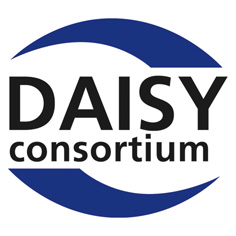 European Agency for Special Needs and Inclusive Education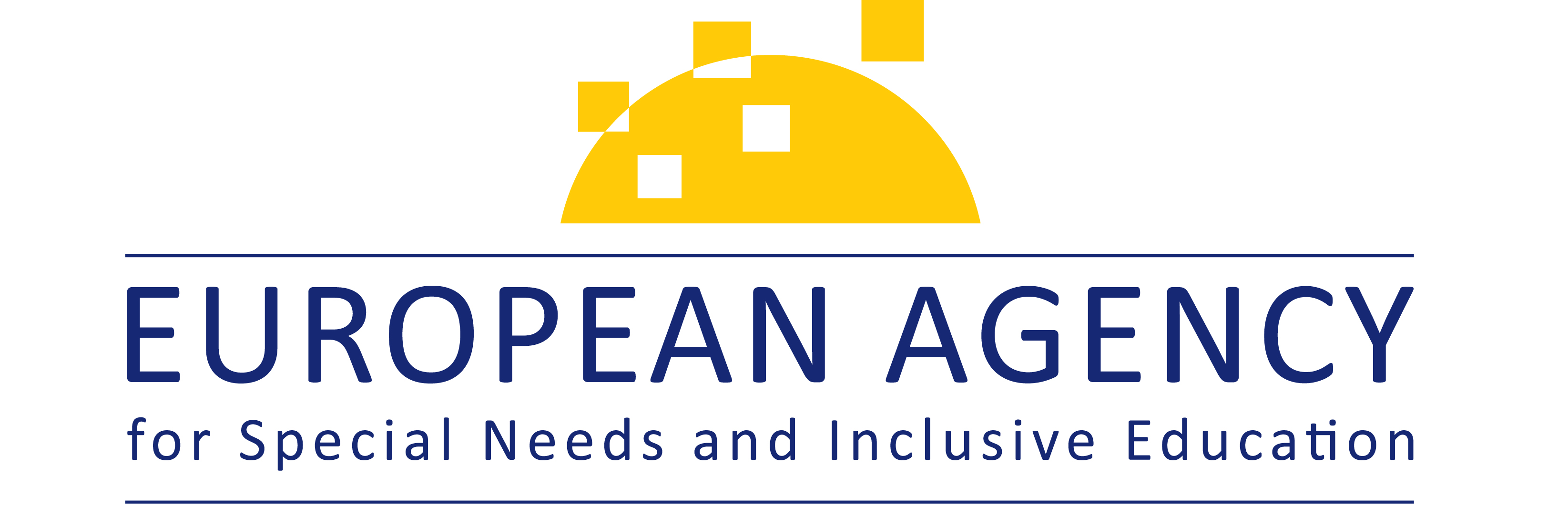 European Schoolnet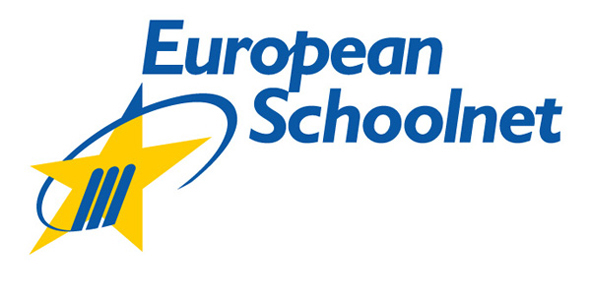 Global Initiative for Inclusive ICTs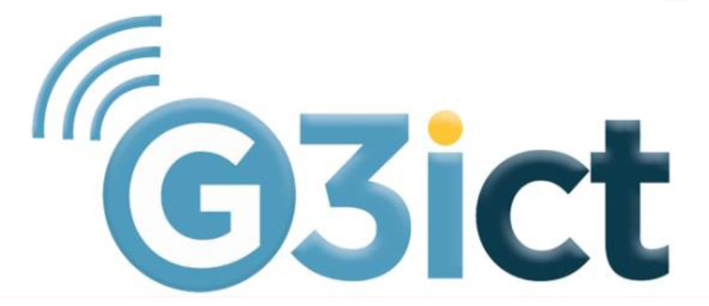 International Association of Universities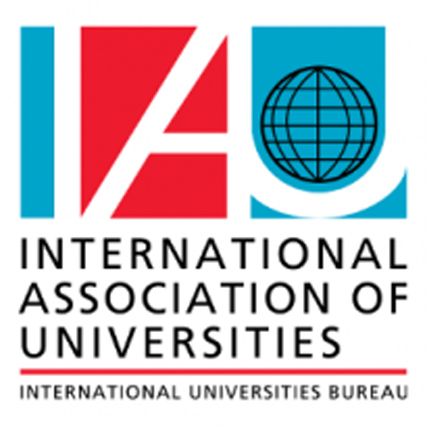 United Nations Educational, Scientific and Cultural Organization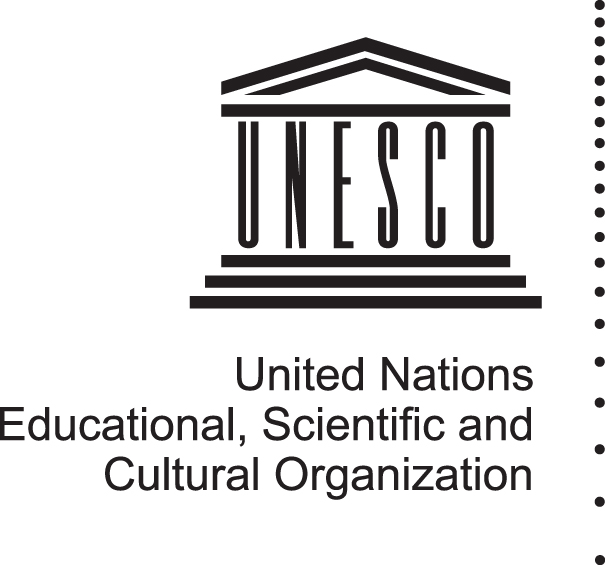 